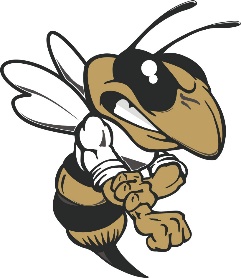 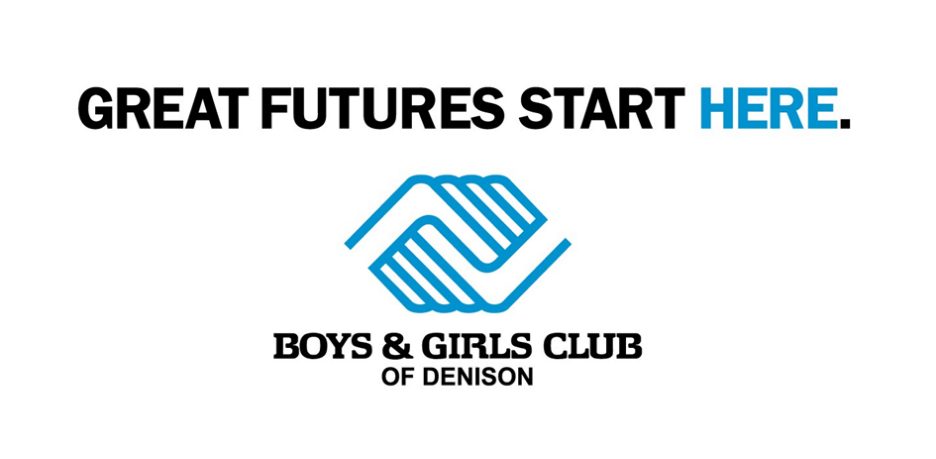 Boys and Girls Club of Denison Junior Jacket Sports ProgramSOFTBALL Registrations 2022Name of Player: 						 Age:			DOB:		            Grade:                                    Shirt size: XS  S  M  L  YXL   AS  AM  AL Parents/Guardians Name: 	Address:								                      School Attending: Primary Phone:				Secondary Phone:			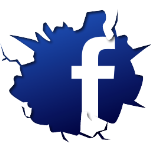 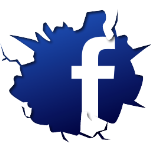 Email: 	 Emergency Contact:			Address:			                 Phone #How many years of Softball played? 0 1  2  3+. (Circle one)Has your child participated in a Boys & Girls Club Event? YES or NO (Circle one)REGISTRATION FEE $80 (INCLUDES JERSEY, AWARDS, GAMES, Umpires!)  Call 903/465/9008 for questions or information or Email bgcdenisonsports@yahoo.comRegistration Permission FormThe Boys&Girls Club of Denison nor any individual or organization assumes aby responsibility for damage, injury, or other problems, which arise directly or indirectly from anyone’s participation or involvement in anyway with this event/program. Having read and understood these conditions, the undersigned agree to participate in this event.FurthermoreI,			am the parent/legal guardian of 			                , who participates in a Boys&Girls Club of Denison program. I understand that from time to time the Club or its agents may photograph or for promotional purposes only (non-commercial purposes) and do herby waive any and all claims for compensation to me or to my child for such photograph or videotapes. This grant and waiver shall be effective until withdrawn by me in writing and delivered to Boys&Girls Club of Denison Administration.  